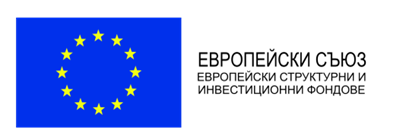 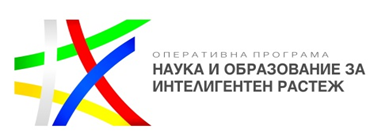 Заинтересовано лице - кандидат за асоцииран партньорЗаинтересовано лице - кандидат за асоцииран партньорНаименованиеПравен статутРегистрационен номер (ЕИК или еквивалент)Седалище и адрес на управлениеАдрес за кореспонденцияОсновна дейност на организациятаКратко описание на опита в областта на рехабилитационни и ерготерапивтични методи при тежки състояния в медицинатаТелефонен номерЕлектронна пощаИнтернет страницаПредставляващ(и) организацията:Име и длъжностИме и длъжност…n.   …